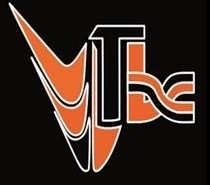 ATTESTATION VACCINATION COVID-19Je soussigné(e),
NOM : __________________________________________________________________
PRÉNOM :__________________________________________________________________ atteste sur l'honneur disposer d'un schéma vaccinal complet contre la Covid-19 et du délai nécessaire après l'injection finale. Date : Signature du licencié : Pour les mineurs à partir de 12 ans : Je soussigné(e),
NOM : __________________________________________________________________
PRÉNOM : __________________________________________________________________ en ma qualité de représentant légal de :
NOM : __________________________________________________________________
PRÉNOM : __________________________________________________________________ atteste sur l'honneur qu’il/elle dispose d'un schéma vaccinal complet contre la Covid-19 et du délai nécessaire après l'injection finale.Date : Signature du représentant légal :